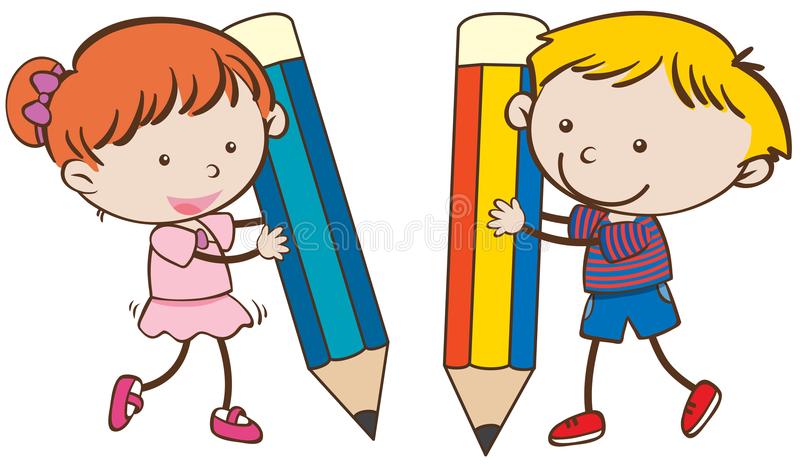 ورقة عمل لدرس التنوين 1ورقة عمل لدرس التنوين 1ورقة عمل لدرس التنوين 1استخرج من قصة تكشيرة كلمات منتهية بالتنوين. استخرج من قصة تكشيرة كلمات منتهية بالتنوين. استخرج من قصة تكشيرة كلمات منتهية بالتنوين. تنوين الفتحتنوين الضم تنوين الكسر ................................................................................................................................................................................................................................................................................................................................................................................................................................................................................................................................................................................................................................................................................................................................................المعلمة فاطمة المرزوقي / ليلى الطنيجي المعلمة فاطمة المرزوقي / ليلى الطنيجي المعلمة فاطمة المرزوقي / ليلى الطنيجي 